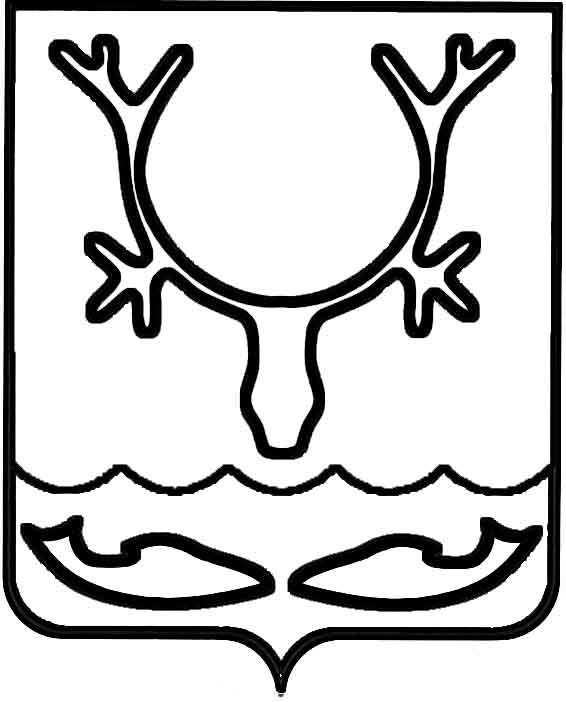 Администрация МО "Городской округ "Город Нарьян-Мар"ПОСТАНОВЛЕНИЕот “____” __________________ № ____________		г. Нарьян-МарВ соответствии с Федеральным законом от 06.10.2003 № 131-ФЗ "Об общих принципах организации местного самоуправления в Российской Федерации", Федеральным законом от 28.12.2009 № 381-ФЗ "Об основах государственного регулирования торговой деятельности в Российской Федерации", приказом Управления по агропромышленному комплексу и ветеринарии Ненецкого автономного округа от 23.04.2012 № 11-од "Об утверждении порядка разработки                        и утверждения органами местного самоуправления муниципальных образований Ненецкого автономного округа схемы размещения нестационарных торговых объектов на территории Ненецкого автономного округа" Администрация МО "Городской округ "Город Нарьян-Мар"П О С Т А Н О В Л Я Е Т:Внести в схему размещения нестационарных торговых объектов на территории МО "Городской округ "Город Нарьян-Мар", утвержденную постановлением Администрации МО "Городской округ "Город Нарьян-Мар" от 06.02.2014 № 345 (в ред. от 19.07.2017 № 832) "Об утверждении схемы размещения нестационарных торговых объектов на территории МО "Городской округ "Город Нарьян-Мар" (далее – Схема), следующие изменения:Строку 7 Схемы изложить в следующей редакции:"".Схему дополнить строками 23 и 24 следующего содержания:"".В строке "Итого" цифры "40" заменить цифрами "41".Настоящее постановление вступает в силу со дня его официального опубликования.2610.20171212О внесении изменений в схему размещения нестационарных торговых объектов                        на территории МО "Городской округ "Город Нарьян-Мар", утвержденную постановлением Администрации МО "Городской округ "Город Нарьян-Мар" от 06.02.2014 № 3457.улица профессора Г.А.Чернова,  в районе д. 10130 кв. мнестационарный торговый объектпродовольственные товарыне более 30 кв. мв соответствии с договором23.улица Калмыкова,                   в районе д. 1124 кв. мнестационарный торговый объектпродовольственные товарыне более 24 кв. мв соответствии с договором24.в районе кладбища (Безымянное)125 кв. мнестационарный торговый объектнепродовольственные товарыне более 24 кв. мв соответствии с договоромГлава МО "Городской округ "Город Нарьян-Мар" О.О.Белак